КГУ «Общеобразовательная школа с. Свободное отдела образования по Есильскому району управления образования Акмолинской области»Классный руководитель: Жармаганбетова Назакет НизаминовнаКласс: 3 «б»  "Все профессии важны, все профессии нужны»Цели:выявить уровень знаний учащихся о профессиях;развивать интерес к профессиям;воспитывать уважение к людям труда.Задачи:используя загадки, пословицы, иллюстрации расширить знания детей о профессиях;про помощи кроссворда проверит знания детей о профессиях, которые они знают;подчеркнуть важное значение и огромную пользу всех без исключения профессий.Оборудование:загадки, пословицы, иллюстрации о профессиях;кроссворд (на каждого ребёнка).Ход мероприятияОрганизационный момент.Актуализация опорных знаний.У ч и т е л ь. Попробуйте догадаться, для чего нужны люди профессий, о которых говорится в этих строках. Подберите к ним рифмовки и дружно хором произнесите.Труд строителя всем… (нужен), 
Нужен всем и вкусный… (ужин),
Доктор, чтобы всех… (лечил),
И учитель, чтоб… (учил).
Лётчик нужен, чтоб… (летать)…
Ну а ты кем хочешь стать?- Ребята, вы, наверное, уже задумывались над тем, какая профессия вам по душе. Кем вы хотите стать, когда вырастите?- Как вы думаете, о чём мы с вами будем говорить на занятии? (О профессиях.)- А что такое профессия?III. Формирование новых знаний.Вступительное слово учителя.- Сегодня мы поговорим о том, что такое профессия, о многообразии мира профессий, из значение в нашей жизни, о качествах, необходимых людям той или иной профессии.В мире существует тысячи профессий. Легко ли разобраться в этом многообразии и правильно сделать выбор?При многих обязанностях человека в обществе о нём судят, прежде всего, по труду на общее благо. Труд помогает раскрыть свою личность, показать свои способности. Недаром народ сложил о труде множество пословиц и поговорок. А вот знаете ли вы их – это мы сейчас проверим.Игра “Закончи пословицу”.Кто не работает… (тот не ест).Хочешь есть калачи… (не сиди на печи).Труд человека кормит… (а лень – портит).Кто любит труд… (того люди чтут).Без труда не вынешь… (и рыбку из пруда).- Что же такое профессия? (Ответы детей.)- В словаре русского языка С.И.Ожегова дано такое толкование: “Профессия – основной род занятий, трудовой деятельности”.- Может ли человек получить профессию сразу, без подготовки? Правильно, сначала надо учиться, приложив много стараний и труда.- А какие вы знаете профессии?3. Загадки о профессиях.У ч е н и к.Мы в профессии играем,
По душе их выбираем,
И мечтаем поскорее
Мамы с папой стать взрослее,
Чтоб не просто так мечтать,
А кем быть решить и стать.(В качестве подсказки можно использовать картинки, на которых изображены люди данной профессии.)Саша гордо самолёт
На верёвочке везёт.
Он готовится к полётам,
Значит вырастет… (пилотом).У пилота Боря-друг
Красит краской всё вокруг.
На окне рисует дождик,
Значит вырастет… (художник).У художника сестрёнка
Петь умеет очень звонко.
Подпевают Насте птицы,
Значит вырастет… (певица).У певицы есть соседи – 
Близнецы Денис и Федя.
Кашу варят вечерами,
Значит будут… (поварами).Повара с Валерой в ссоре,
Он опять о вкусах спорит.
Очень любит он дебаты,
Значит будет… (депутатом).Депутат с Мариной дружит,
С той, что вечно в танце кружит,
Ведь красавица 
Стать мечтает… (балериной).Балерина дружит с Дашей.
Даша кормит с ложки кашей
Куклу-капризулю Катю – 
Подрастает… (воспитатель).Воспитатель ходит в школу
Вместе с мальчиком весёлым.
Ян жонглирует мячом,
Значит, будет… (циркачом).Ян-циркач знаком с Иваном,
Недоверчивым и странным.
Он следит за дядей Дроном
И мечтает стать… (шпионом).У шпиона есть братишка.
Коля любопытный слишком,
Он наукой увлечённый,
Значит, вырастет… (учёным).Наш учёный с другом Васей
Плавал дома на матрасе.
Ловко обогнул диван
Вася – храбрый… (капитан).Капитана Ксюша с Жанной
Заразили кашей манной.
А потом лечили щами.
Стать хотят они… (врачами).У врачей есть три подружки – 
Наряжаются в подушки.
Галя, Машенька и Вера
По призванью… (модельеры).Модельеры любят Гошу,
Потому что он хороший.
Сочинил он им сонет,
Значит, вырастет… (поэт).У поэта – брат Степашка,
Он весь год учил букашку
Прыгать из стакана в ковшик.
Стёпа – юный… (дрессировщик).Дрессировщик с другом Димой
Целый день искали мину.
Дима банку под забором
Закопал, чтоб стать… (сапёром).У сапёра – старший брат,
Он всегда помочь всем рад.
Кошек с дерева сниматель,
Лёва – будущий (спасатель).Наш спасатель ходит парой
С доброй девочкой Тамарой.
Лечит та зверей отваром,
Хочет стать… (ветеринаром).У ветеринара Томы 
Мышки все ушли из дома.
Их найдёт всех опросив,
Тима, местный (детектив).Детектив наш на диване
Отыскал заколку Ани.
Аня учит роль Алисы,
Чтобы стать большой… (актрисой).Для актрис – аплодисменты
И цветы, и комплименты.
Крикнул Анечке: “Мотор!”
Слава – кино… (режиссёр).Режиссёр театр забросил,
Пол он с Данькой пылесосил.
Окружающий мир дорог
Даньке. Будет он… (эколог).У эколога сосед
Сколотил сам табурет,
А ещё для птичек дом.
Значит, станет… (столяром).Был столяр на дне рожденья
У Володи в воскресенье.
Папа Вовке автомат
Подарил, чтоб рос… (солдат).Все солдаты ходят строем.
Ордена раздал героям
И обратно в бой послал
Рома – храбрый… (генерал).Генерал в отставку подал,
Ведь его погоны продал
Толя, маленький хитрец,
Подрастает… (продавец).Продавец зимой Олегу
Продал три сугроба снега.
Крепостей Олег лепитель – 
Он – потомственный (строитель).- Какие из этих профессий вам знакомы?- Что вы знаете об этих профессиях?- Кем работают ваши родители?4. Кроссворд “Такие разные профессии”.- А сейчас будет отгадывать кроссворд.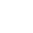 Ответы: 1. Повар. 2. Врач. 3. Художник. 4. Шофёр. 5. Учитель. 6. Космонавт. 7. Садовник. 8. Строитель. 9. Маляр.Итог занятия.- О каких профессиях мы сегодня узнали?- Чем интересны эти профессии?VI. Рефлексия.- Понравилось вам занятие? Что больше всего запомнилось? Может быть кто-нибудь выбрал себе профессию?VII. Дома выполните тест по теме “Профессии”.